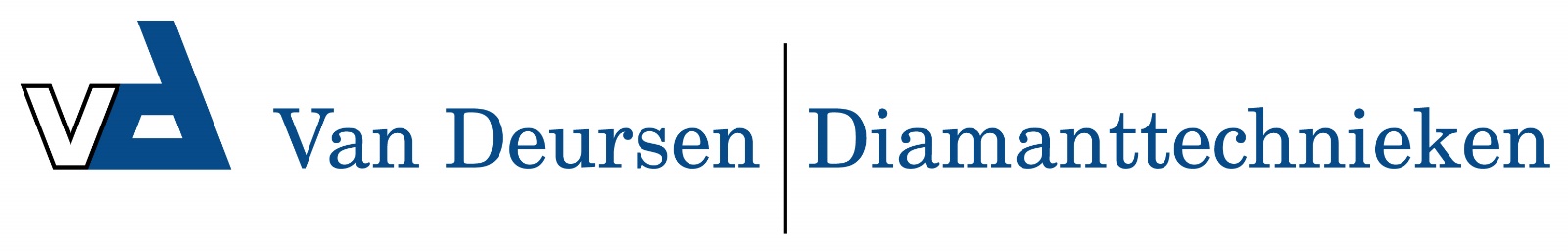 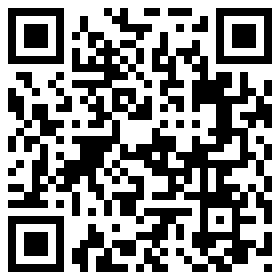 CPU Silent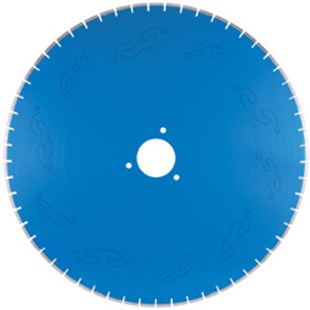 van 37 tot 75 kWGeluidsarm zaagblad.Toepassing    BetonDiameters Ø800-900-1000-1100-1200-1300-1350Asgat100/80Segmenthoogte    9 mmGebruikNat